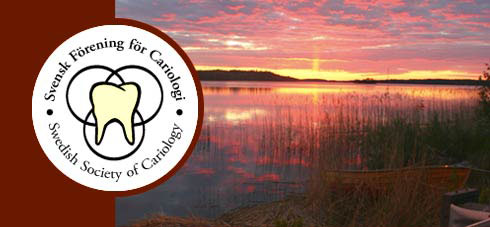 VERKSAMHETSBERÄTTELSE2010Svensk Förening för CariologiStyrelsemötenStyrelsen har haft ca 10 protokollförda sammanträden under 2010.Ämneskonferens 2010Ämneskonferensen hölls den 16-17 augusti på Scandic Foresta konfrensgård, Lidingö. På progammet fanns  : Bondingmaterials nyttighet och uthållighetTestning av compositmaterialNationella riktlinjerSBU rapporterMotiverande samtal i tandvårdenPresentation från våra sponsorer.Odontologisk Riksstämma 2010Föreningen deltog med tre programpunkter vid årets Riksstämma.Symposium-”Nationella riktlinjer” (samarrangerat med Socialstyrelsen)Symposium – ”Hälsosamt beteende”Forskningsrapporter - 12 till antaletÅrsmöte 2010Årsmötet hölls den i samband med ämneskonferensen i Stockholm närmare bestämt den 17nde augusti.European Federation of  Conservative Dentistry, EFCDSFFC var även under 2010 medlem i EFCD och Jan Ekstrand var föreningens ledamot  i styrelsen.  EkonomiEkonomin i föreningen är mycket god bl.a tack vare väl budgeterad ämneskonferens.SFFC’s stipendiumStyrelsen beslöt att 2010 års stipendium skulle delas mellan Anna Nordström och Cecilia Johanson.Stipendium för delagande i EFCD kongress 2011 utlystes.Malmö augusti 2011Peter CarlssonOrdförande 2010